LEEDS CITY ATHLETIC CLUB – MEMBERSHIP RENEWAL APPLICATION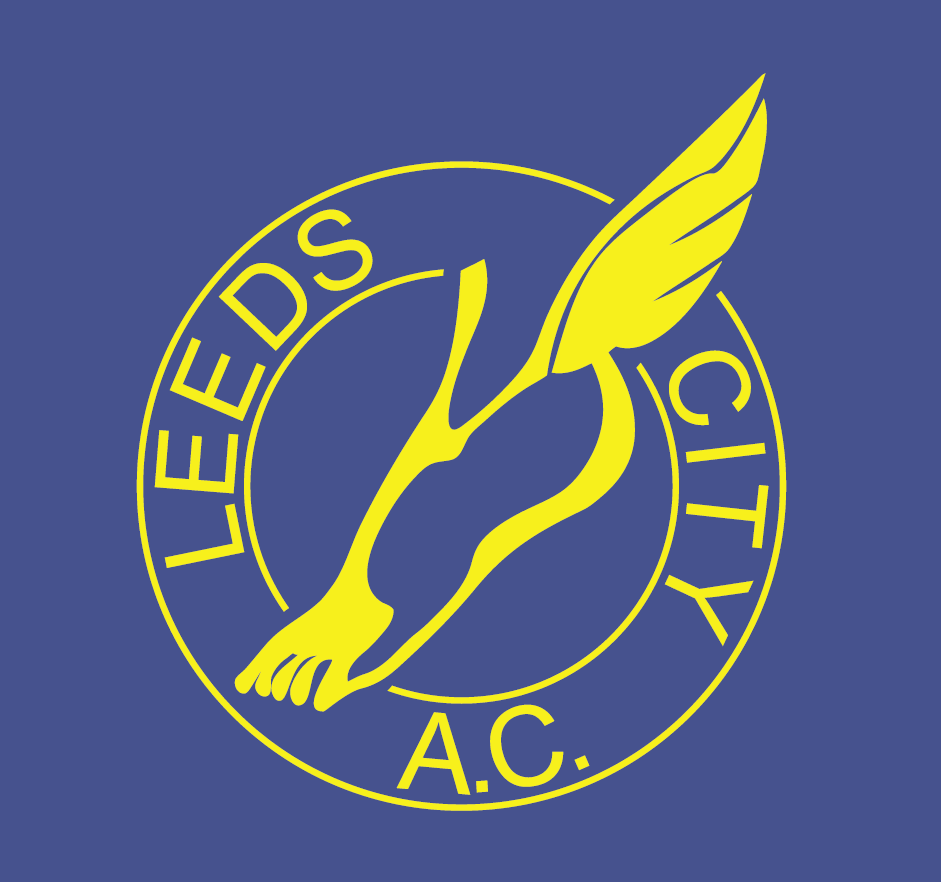 Leeds City A.C. welcomes all applications for membership, irrespective of age (provided the applicant is 8+), gender, disability, race, ethnicity, religion and political view.Please complete the application to the best of your ability and knowledge. Any false information may invalidate your application and mistakes may result delays. For membership queries please contact the club on 0113 2403195Membership Status (Age groups at 31stAugust/1st September) i.e. Age 13 at 31/08 = Under 15; Age 13 at 01/09 = Under 13 athleteThe above prices include the compulsory annual registration to England Athletics (Current price is £15 per year) and annual registration to Northern Athletics (Current price is £2 per year) which Leeds City Athletics Club will register on your behalf.DisabilityThe Disability Discrimination Act 1995 defines a disabled person as anyone with “a physical or mental impairment which has a substantial and long term adverse effect on his or her ability to carry out normal day-to-day activities”.Are you registered disabled YES / NO If “yes”, what is the nature of your disability?Competition Details (Please use an ‘X’ for all that applies)What is your nominated county for competition?_________________________________DeclarationPLEASE NOTE - for a young athlete under 16 the signature of a parent/carer is required.By returning this completed form;I agree to take part in competitive athletics.I agree to be bound by the Leeds City A.C Club rules as set out in the club constitution or in the code of conduct (copies provided)I confirm that I am eligible to compete under UK Athletics rules.Data ProtectionI understand that my personal data will be held securely by the club.“When you renew your membership with Leeds City Athletics Club. you will automatically be registered as a member of England Athletics. We will provide England Athletics with your personal data which they will use to enable access to an online portal for you (MyAthletics). England Athletics will contact you to invite you to sign into and update your MyAthletics portal (which, amongst other things, allows you to set and amend your privacy settings). If you have any questions about the continuing privacy of your personal data when it is shared with England Athletics, please contact dataprotection@englandathletics.org.”Authorised photographers may be used by the club to take pictures of LCAC members taking part in events for publicity and promotional purposes (e.g. club newsletters/LCAC website/local newspaper). Do you agree to having your (or your child's) photograph taken for such purposes?   YES / NOName of parent/carer: _______________ Signature of parent/carer:_________________ Date: __________Signature of applicant: ___________________________________________       Date: ________________Signature of the Chairman of Leeds City A.C. _________________________       Date: _________________Please complete the form and hand to a club representative along with your payment (This should be made by card payment when you hand in your form).  Forms will not be processed without full card payment.  If you wish to pay by bank transfer please contact the club for information on how to do this.* Please note - failure to pay the correct fee and/or submit the correct forms may impact on the athlete being able to compete.There is also a weekly cost for using the facilities each time you attend a training session (Known as “Subs”).For Club Use Only: EA Reg No ..................................... Date ......................................ENGLAND ATHLETICS REGISTRATIONIn order to compete as an athlete you must be registered with England Athletics. By completing and returning this form, along with your payment, Leeds City Athletics Club. will process your registration on your behalf with England Athletics. Once registered, England Athletics will provide you with a unique registration number.  This then enables you to compete.Your unique registration number must be quoted on all entry forms/lists alongside your name. * Please note – failure to pay the correct fee and/or submit the correct forms may impact on the athlete being able to competeNORTHERN ATHLETICS LEVYNorthern Athletics provide athletes with competition in the North of England.  Due to funding cuts, a £2 levy per competing athlete has been agreed between Northern Athletics and the clubs per year.By completing and returning this form along with your payment Leeds City Athletics Club will process your registration on your behalf with Northern Athletics. * Please note – failure to pay the correct fee and/or submit the correct forms may impact on the athlete being able to competeFirst Name (s)....................................................... Last Name ......................................Date of Birth .......................................... Male or Female ........................................Thank youFirst name(s)SurnameAddressPost CodeHome TelMobileE-mailDate of BirthGenderMale / FemaleSenior (18 years to retirement age) £58Family (2+ family members at same address)£104£104Young athlete – U17, U15 & U13 competition age£48Associate – non-competing and non-voting£38£38Senior athlete under 20 in full-time education£48Competing volunteer£43£43Under 11s orRegistered disabled£43Life Members (discretionary donations welcome)£0£0Under 11s orRegistered disabled£43Life Members (discretionary donations welcome)£0£0Track and FieldEnduranceSprintsCross CountryMiddle DistanceRoad RunningLong Distance (3km+)Fell / Hill RacingThrowsRace WalkingJumpsHurdles